ЦЕНТР ОБЩЕНИЯ ЛЮДЕЙ СТАРШЕГО ПОКОЛЕНИЯ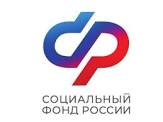 КЛИЕНТСКАЯ СЛУЖБА (НА ПРАВАХ ОТДЕЛА) В ЛЕНИНСКОМ РАЙОНЕ Г. ЕКАТЕРИНБУРГАПЛАН  МЕРОПРИЯТИЙ НА ИЮЛЬ 2024 г.Добро пожаловать!Режим работы: понедельник-четверг с 8.30-17.30пятница с 8.30-16.30Ждем Вас в центре общения  старшего поколения!По адресу: г. Екатеринбург, ул. Вайнера,  д. 26 кабинет 304-305Записаться и задать вопросы можно по телефону:371-02-11Мальцева Ирина Серафимовна (каб.304)376-38-06Леонтьева Юлия НиколаевнаДля ежедневного посещения в свободное от запланированных мероприятий время доступны -  библиотека, настольные игры, просмотр фильмов. План мероприятий может корректироваться по согласованию  с участниками Центра.ДатаВремяМероприятия01.07.2024понедельник11.0012.00Уроки компьютерной, финансовой, пенсионной грамотности (по предварительной записи). Репетиция танцевальной группы «Визит».02.07.2024вторник12.0012.00Час здоровья. Адаптивная ЛФК (суставная гимнастика, нейрогимнастика, растяжка).Помощь СВО.03.07.2024среда12.00Пешая прогулка по  туристическому маршруту «Красная линия   г. Екатеринбурга».04.07.2024четверг11.3012.0013.00Репетиция танцевальной группы «Визит».Литературный калейдоскоп. Мероприятие «Любовь и семья в зеркале русской литературы»  ко Дню семьи, любви и верности, в Центральной городской  библиотеке им. А. И. Герцена (ул. Чапаева, 5). Час танцевальных занятий.05.07.2024пятница12.00Час здоровья. Адаптивная ЛФК (суставная гимнастика, нейрогимнастика, растяжка).08.07.2024понедельник11.0012.00Уроки компьютерной, финансовой, пенсионной грамотности (по предварительной записи). Репетиция танцевальной группы «Визит».09.07.2024вторник12.00Экскурсия в Ботанический сад - посещение 3 оранжерей: плодовые растения тропиков и субтропиков, растения тропических областей. Древние папоротники и величественные пальмы,кактусы и суккуленты (ул. 8 Марта 202,а). по предварительной записи, 10.07.2024среда12.0013.00Час здоровья. Адаптивная ЛФК (суставная гимнастика, нейрогимнастика, растяжка).Русское географическое общество. Показ документальных фильмов.11.07.2024четверг11.3013.0014.00Репетиция танцевальной группы «Визит». Час танцевальных занятий.Экскурсия - знакомство с Центральной городской библиотекой им. А.И. Герцена  - «Особняк Давыдова» (ул. Чапаева, 5, по предварительной записи).12.07.2024пятница12.00Праздничное мероприятие  - День рождения  Центра «Оптимисты!».15.07.2024понедельник11.0012.00Уроки компьютерной, финансовой, пенсионной грамотности (по предварительной записи). Репетиция танцевальной группы «Визит».16.07.2024   вторник 12.0012.00Час здоровья. Адаптивная ЛФК (суставная гимнастика, нейрогимнастика, растяжка).Показ документальных фильмов представленных Русским географическим обществом.17.07.2024среда14.30Экскурсия на «Крокодиловую ферму Екатеринбурга «Крокодилвиль»» ( ул. Бебеля,17, по предварительной записи).18.07.2024четверг9.3011.3013.00Час здоровья. Адаптивная ЛФК.Репетиция танцевальной группы «Визит».Час танцевальных занятий.19.07.2024пятница12.0012.00Час здоровья. Адаптивная ЛФК (суставная гимнастика, нейрогимнастика, растяжка).Пешая прогулка по  туристическому маршруту «Красная линия г.Екатеринбурга».22.07.2024понедельник  11.00  12.00Уроки компьютерной, финансовой, пенсионной грамотности (по предварительной записи). Репетиция танцевальной группы «Визит».23.07.2024вторник12.0013.00Час здоровья. Адаптивная ЛФК (суставная гимнастика, нейрогимнастика, растяжка).Школа рукоделия «Умелые ручки» (вяжем спицами, крючком, мастер-классы).24.07.2024среда11.00Пешая прогулка   в ЦПКиО им. В.В. Маяковского -  «В кругу друзей!»  ( викторины,  загадки, спортивные конкурсы). 25.07.2024четверг11.3013.00Репетиция танцевальной группы «Визит».Час танцевальных занятий.26.07.2024пятница12.0012.00Час здоровья. Адаптивная ЛФК (суставная гимнастика, нейрогимнастика, растяжка).Помощь СВО.29.07.2024понедельник11.0012.00Уроки компьютерной, финансовой, пенсионной грамотности (по предварительной записи). Репетиция танцевальной группы «Визит».30.07.2024вторник12.0012.00Час здоровья. Адаптивная ЛФК (суставная гимнастика, нейрогимнастика, растяжка).Экскурсия в стеклодувную мастерскую, музей стеклянных фигур (ул. Монтерская, 3, по предварительной записи).31.07.2024среда12.00Обзорная экскурсия в Центр «Эрмитаж-Урал» ( ул. Вайнера, 11, по предварительной записи).